Document for Schools: ROH Cultural Champions Programme in Coventry 2024/25Cultural Champions is an established FREE ROH programme aimed at schools with a desire to improve and evolve creative and cultural learning in their setting.A Cultural Champion might be a subject leader, class teacher, arts specialist, or a non-arts specialist. They demonstrate a sense of inquisitiveness about how the arts, culture or creativity can make a difference to their setting whilst also wanting to develop their own confidence or identity as an ‘agent of change 'in their setting. Potential Cultural Champions might be interested in the programme as it can:Develop an individual personally and professionallyIncrease their leadership and planning skills, with the potential to influence whole school changeProvide an opportunity to test and trial ROH Create Programmes in your setting, accessing free CPD in singing, dancing or design Educators from Coventry schools are invited to join the cohort of Cultural Champions taking place in Coventry in 2024/25. We recommend that to benefit the most from the programme, two Cultural Champions from each setting participate.The programme consists of 6 modules of training, including online and onsite sessions. Each participant will support developing a creative school initiative as part of their year of activity.  Aims and OutcomesThe overall aim of the programme is for teachers to demonstrate cultural learning leadership and to develop their practice in leading change in their settings and localities.The Outcomes are: Participating teachers will increase their confidence, motivation and skills leading on creative and cultural learning in schoolParticipating teachers will influence pedagogy and curriculum design within their school Senior leaders will actively support and facilitate the training and development of their teachersA professional network of teachers will be developed encouraging ongoing mutual support to aid longer-term sustainabilityTO SIGN UP FOR CULTURAL CHAMPIONS https://forms.office.com/e/G5EWEPBkES BY 24TH JUNE 2024The proposed schedule for Coventry*Dates for Create& Programmes TBCProgramme Design and Impact Document – available on requestModule Outcomes   See below sheet for full details. 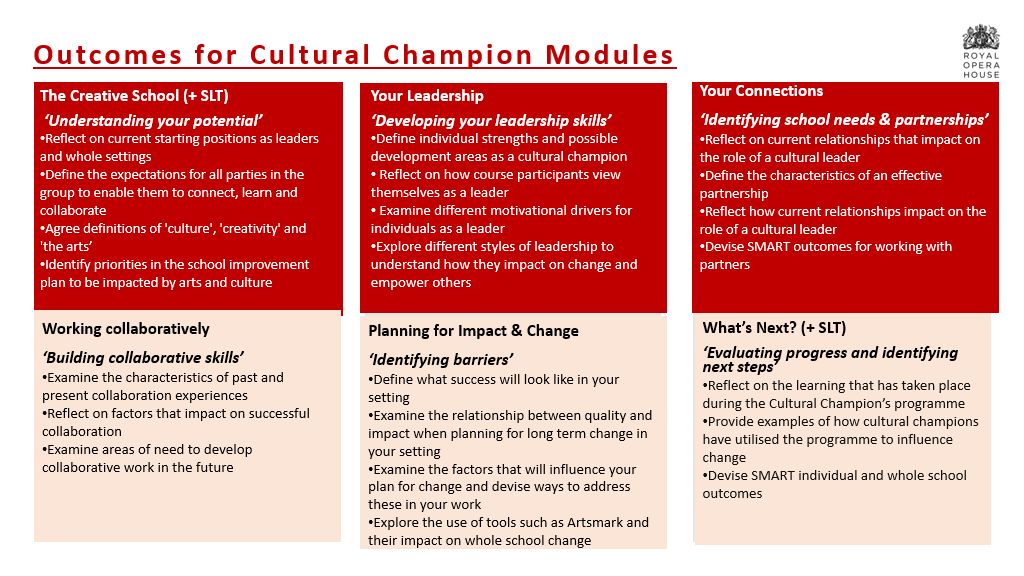 TimingsActionsCultural Champions Programme EOI closing date24th June at 9amFinal opportunity for school sign ups before EOI closes. To SIGN UP for Cultural Champions 2024/5, please follow the link https://forms.office.com/e/G5EWEPBkESInduction Events - online26th June or 8th July 2024 4pm – 4.45pmAn initial online induction event for all nominated Cultural Champions from schools across the countryModule 1 - on-site2nd October 2024 4pm – 6pmA live in-person day at ROH Covent Garden, focusing on module 1 and 2 (Cultural Champions and nominated SLT Representation to attend)Module 2 – online 20th November 20244pm – 6pm2-hour Cultural Champions Module 3 to take place online (Cultural Champions only)1:1 sessions* optionalNovember/December 2024Opportunity for 1:1 check-in with Cultural Champions Programme Leader if needed (online)Module 3 - online29th January 20254pm -6pm2-hour Cultural Champions Module 3 to take place online (Cultural Champions only)Module 4- on-site12th March 20254pm - 6pm2- hour Cultural Champions Module 4 to take place online- (Cultural Champions only)Module 5-online7th May 20254pm - 6pm2- hour Cultural Champions Module 5 to take place online- (Cultural Champions only)Artsmark Briefing3rd June 4pm – 4.45pmOnline session, open to all Cultural Champions, providing an overview of the Artsmark Programme.Module 6 – On-site25th June 2025 4pm – 7pmFinal in-person Cultural Champions sharing event, 4pm- 7pm possibly at Nevill Holt House in Market Harborough (Cultural Champions and nominated SLT representation to attend)Create Day* optional8th July 25Participation in the ROH National Schools Programme Annual Create Day